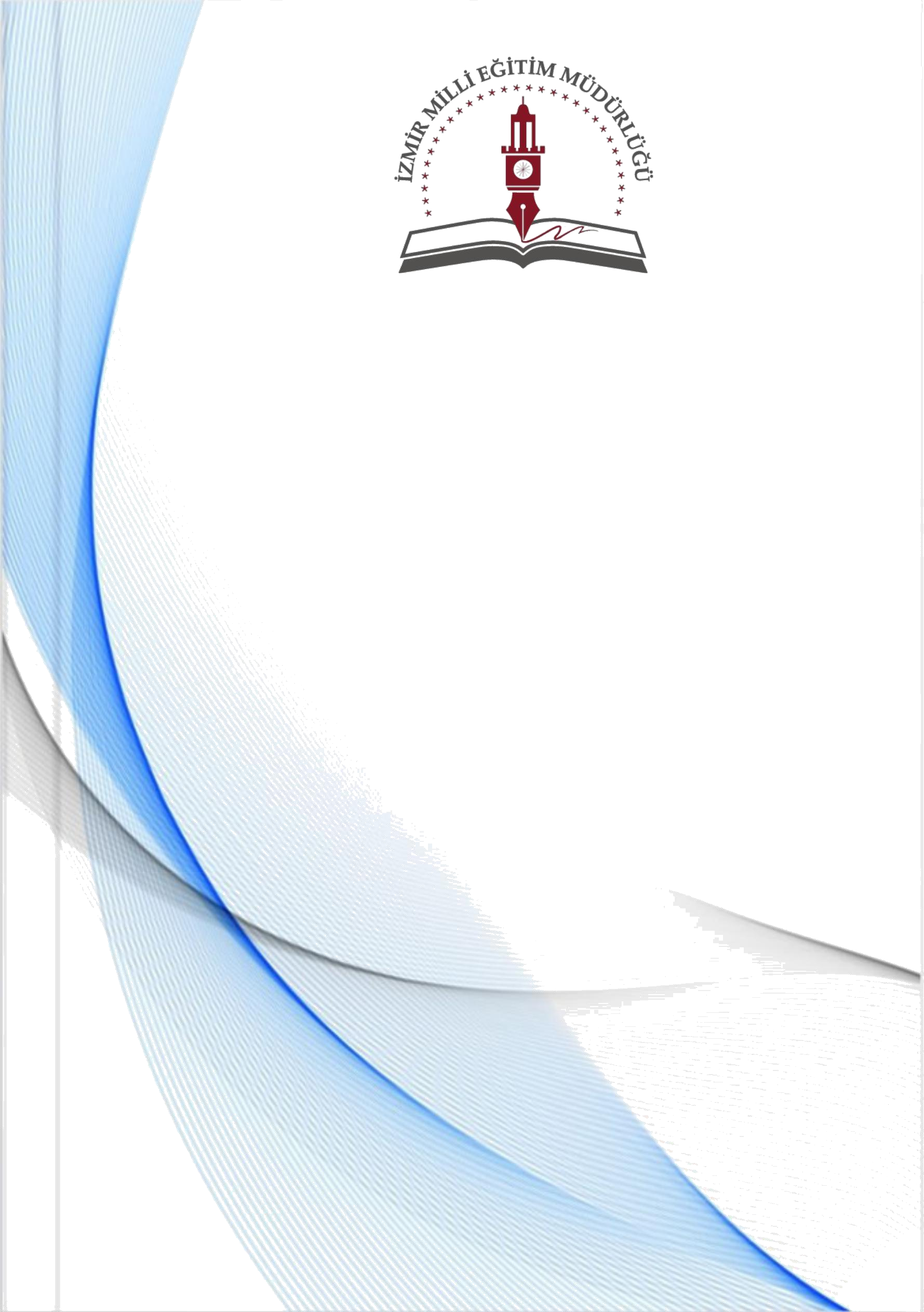 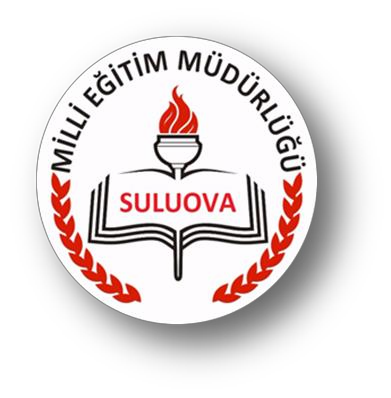 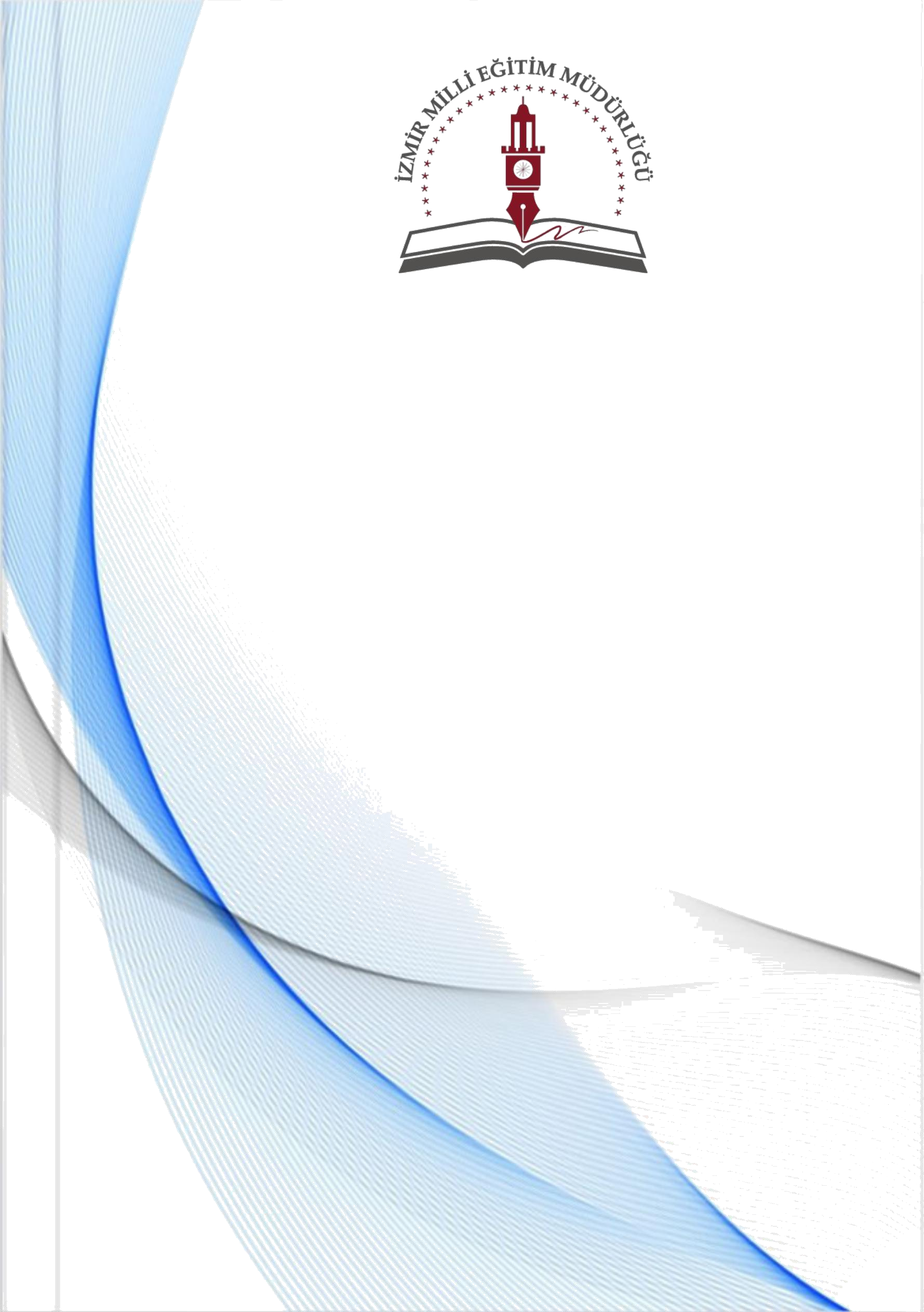 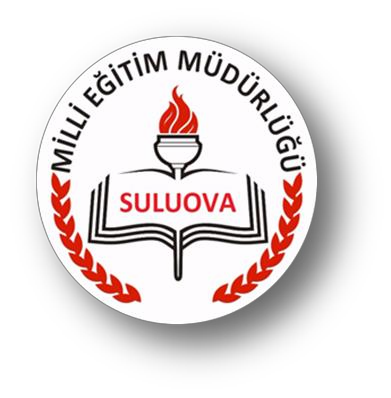 MİLLİ EĞİTİM BAKANLIĞI 2023 EĞİTİM VİZYONUÖZETİ2023 EĞİTİM VİZYONU FELSEFESİEğitimde başarılı görülen her değişim, dönüşüm ve reform sağlam felsefi yaklaşımlarla desteklenmiştir.Eğitimin ana öğesi ve baş öznesi insandır. Her eğitim sistemi, içinden çıktığı toplumun bir aynasıdır. Son yıllarda eğitimin yalnızca sınıf geçmeye, sınavları kazanmaya ve iş bulmaya yarayan işlevinin ön planda tutulduğuna şahit olmaktayız. Oysa bunlar, eğitimin türevsel sonuçlarıdır. Bu pratiklerin kalıplaşması dönemseldir. İşlev odaklı bir çaba eğitimi mekanik bir işleyişe mahkûm eder.Yetiştirmek istediğimiz insan profilini ortaya koymadan ruhu, istikameti, gaye ve felsefesi olan bir evrensel pedagoji yaratamayız.2023 Eğitim Vizyonu, 21. Yüzyıl Talim ve Terbiye Modeli şeklindeki çift kanatlı bir okumadır. İnsana ait evrensel, maddi, manevi ve millî tüm değerleri kapsayan bir olgunlaşma, değişim ve ahlak güzelliği olmadan sadece beceri kazandırmak yetmez.Eğitimi sadece güncel gereksinimlerin karşılanması ile sınırlandırmak yanlıştır. İnsan, hem madde hem de manadan ibaret bir bütündür. Eğitim sistemleri ancak insan doğasına ait tüm bu unsurlara bütüncül bir sorumluluk geliştirebildiği ölçüde başarılıdır.Eğitimde başarının yegâne ölçüsü ders notları, sınav sonuçları, zekâ testleri ve mezuniyet sonrası edinilen mesleklerin maaşlarından ibaret olamaz.2023 Eğitim Vizyonu Belgesi’nin en temel felsefesi insanı tekrar hak ettiği biçimde eğitim gündemine taşımaktır. 2023 Eğitim Vizyonu, insanı maddi manevi tüm varlık unsurlarıyla bir bütün olarak gören bakışı temsil etmektedir.21.yüzyıl becerilerini ölçme iddiasındaki PISA gibi uluslararası çalışmalar dahi sadece eleştirel düşünce, akıl yürütme gibi bilişsel içeriklere yönelmekte, kısacası tek kanatla uçmaya yeltenmektedirler.İnsan doğasını savunduğumuz şekilde çift kanatlı ele alabilmek temelde bir medeniyet ve zihniyet meselesidir. Bu mesele çözülmeden geleceğe yönelik belirlenen hedeflerin ve politikaların başarı şansı çok düşüktür. Gerçeğin bütünlüğüne saygı duyan bir eğitim sisteminin her şeyden önce evrensel bir zemine gereksinimi vardır. Kültürün uygarlığa dönüşümü evrensel olana bağlantısıyla gerçekleşir.Eğitim sistemimizin zemin bulamamasının en temel nedenlerinden biri, eğitimi herkesin haklılığını savunduğu bir zemin üzerinden tartışma geleneğidir. Toplumun her bir parçası kendi anlayışını tüm topluma hâkim kılmaya çalışmaktadır. Dolayısıyla, yaşadığımız çağın meydan okumalarına karşı gerekli tüm hazırlıklarımızda, eğitim meselesinin ideolojik olmaktan çıkartılması ve pedagojik zemine oturtulması şarttır.Bugünden başlayarak, 21. Yüzyıl Talim ve Terbiye Modelimiz ile 2023 Eğitim Vizyonu’nun temel hedefi, ahlak telakkisine dayalı ve insanı merkeze konumlandıran bir varlık ve bilgi anlayışını yeşertmektir.TEMEL POLİTİKAMIZEğitim kurumunun temel çıkış noktası bireyin, kendini bilmesini ve tanımasını sağlamaktır. Mizaç ve yetenek temelli bir tanıma yaklaşımı, kritik bir öneme sahiptir. Bireyin kendini tanıması ve bu tanımanın takibi, onun eğitim yolculuğunda kişiselleştirilmiş bir yol haritasına sahip olmak demektir.Birlikte yapılan bu yolculukta ana aktör öğretmendir. Öğretmen, bireylerin eğitiminde ustalığını ortaya koyar. Çocuklar arasındaki farklılıkları doğal bir zenginlik olarak gören öğretmen, duygusal güveni ve bilişsel merakı birleştirir. Öğretmen yönetmez, gütmez; rehberlik ve ustalığını konuşturur. Tüm çocukları, öğrenme topluluğunun saygın birer ferdi olarak görür.Öğretmen, her çocuğun farklı olduğu ve her beynin farklı öğrendiği yaklaşımıyla hareket eder. Çocukların hazır bulunuşluklarını tespit ederek müfredatı, öğrenme ortamını ve materyallerini bu farklılıklara uygun olarak düzenler.Öğrenme, öğrencinin öz sorumluluğu ve tatmini ile ilgilidir. Ancak günümüzde zorunlu eğitim daha çok yetişkinlerin istek, plan ve programları çerçevesinde şekillenmektedir. Bütün okul kademelerinde öğrencinin bireysel farklılıklarını gözeten bir amaç-yapı-davranış ilişkisi hedeflenmelidir. Bu hedef doğrultusunda insanlığın ürettiği ortak değerler ile yeniçağ becerilerini birlikte içselleştiren bir öğrenci kendisine, ailesine, ülkesine daha yararlı olacaktır. Bu gerçekten yola çıkarak, iradesi gelişmiş, doğal merakını koruyan ve öğrenmenin kendisini bir ödül olarak gören öğrenciler, 2023 Eğitim Vizyonu’nun temel hedefleri arasındadır.21. yüzyılda eğitim sadece okulla sınırlı değildir. Sınıf, okul, ev, medya, sokak öğrenmenin çeşitli şekillerde vuku bulduğu ortamlardır. Ezberi aktarma devri sona ermiştir. Günümüzde yeni bir eğitim ve okul teorisine ihtiyacımız vardır.Eğitimin tüm paydaşları öğrenciyi destekleyen yönlendiriciler olmalıdır. Okul birimi olabildiğince özerkleştirilerek şahsiyet bulmalıdır. Okul, çağın ihtiyaçlarına uygun gerçek kimliğini bulduğunda o kurumda ekip olma, üretme ve insanlık bilinci artmaktadır.Bu süreçte en kritik aktör okul yöneticisidir. Bu nedenle yetkinin ötesinde okul yöneticisinin okuldaki çocuktan veliye kadar güvene ve uzmanlığa dayalı etki gücü belirleyicidir.Her kültür, kendi eğitim sistemini üretir. Bir eğitim sisteminin sorunlarına çözüm ararken, o sistemi oluşturan kültürün ve toplumun özelliklerini göz önünde bulundurmak gerekir. İnsan insanın gölgesinde yetişir. Bu nedenle medeniyet tarihimizde, Nizamiye’den Sahn-ı Seman’a, Köy Enstitülerinden Öğretmen Okullarına, Parasız Yatılı Okullardan Fen Liselerine kadar birçok eğitim kurumu yer almıştır. Bu kurumların yetiştirdiği büyük insanlar da medeniyetimizin sütunlarını dikmiştir. Bu olgudan hareketle eğitimi; çocuklarımızı her anlamda muvaffak kılmanın yanı sıra, insanlığa hizmet ederek evrensel medeniyete katkı sağlamak olarak görüyoruz. Millî, ahlaki, insani, manevi ve kültürel değerlerimizi çocukların yaşantılarında inşa etmelerini sağlamayı bu yaklaşımımızın özü olarak değerlendiriyoruz.Bu doğrultuda 16 yıllık süreçte yapılanlara, ortaya çıkan ihtiyaçlar çerçevesinde yeni halkalar eklenecektir.İÇERİK ve UYGULAMAMüfredatların çocuklarımıza sunacağı imkânlara ilişkin en temel unsur; öğrenilen her türlü bilgi, beceri ve tutumun bir davranış olarak ortaya çıkmasıdır. Müfredatlar; tüm kademelerde bütüncül, yetenek kümeleriyle ilişkilendirilmiş, esnek ve modüler yapılar olarak yapılandırılacaktır.Temel becerilere ilişkin zorunlu derslerin korunması şartıyla, zorunlu ders saat ve çeşitleri azaltılarak, derinleşmeye, kişiselleştirmeye ve uygulamaya zaman ayrılacaktır.İlkokuldan başlayarak tüm öğretim kademelerinde çocuklarımızın ilgi, yetenek ve mizaçlarına yönelik gelişimleri için tüm okullarda tasarım- beceri atölyeleri kurulacaktır. Bu atölyelerdeki etkinlikler bilim, sanat, spor ve kültür odaklı olarak yapılandırılacaktır.Tasarım-Beceri Atölyeleri ilkokul, ortaokul ve lise düzeyinde ortak bir amaç doğrultusunda tasarlanmış, çocuğun özellikle elini kullanmasını önemseyen, mesleklerle ilişkilendirilmiş işlikler olacaktır. Bilmekten çok tasarlamanın, yapmanın, üretmenin ön plana çıkacağı bu atölyeler çocuğun kendisini, meslekleri ve çevresini tanımasına yardımcı olacaktır. Bununla beraber bu atölyeler, yeniçağın gerektirdiği problem çözme, eleştirel düşünme, üretkenlik, takım çalışması ve çoklu okuryazarlık becerilerinin kazandırılması için somut mekânlar olarak düzenlenecektir.Pilot örnekleri 2019-2020 yılında devreye girecek olan bu atölyeler, çocukları soru çözme, konu anlatımı gibi bir eğitim anlayışından çok üretim yapmaya, etkileşime, derinleşmeye doğru yöneltecektir.Böylece öğrenilen, ölçülen ve pratik arasındaki uyum artacaktır. Bu atölyelerde ilgili branştan istekli öğretmenler, yan dal eğitimi ve/veya sertifika eğitimi alarak ücreti karşılığı görev alacaklardır.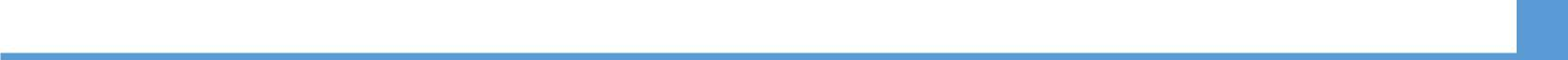 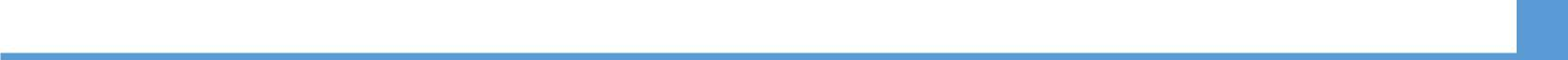 OKUL GELİŞİM MODELİÇocukların öğrenmesiyle ilgili tüm aktörlerin okulu iyileştirme çalışmalarında yer aldığı “Okul Gelişim Modeli” kurulacaktır.Okulları, her çocuğun evrensel, millî ve manevi erdemlerin ışığında yaşam becerilerini içselleştirildiği mekânlar olarak görüyoruz. Bu nedenle okulların; eğitim sistemimizin, içinde bulundukları il, ilçe ve muhitin öncelikleri doğrultusunda amaçlara sahip olmaları ve bu amaçları gerçekleştirmek için faaliyetlerini düzenlemeleri sistemin bütününde iyileşme sağlamanın ön koşuludur.Okulların, Millî Eğitim politikaları ve amaçlarımız doğrultusunda, içinde bulundukları koşul ve öncelikler dâhilinde gelişmelerini sağlayacak bir “Okul Gelişim Modeli” hayata geçirilecektir. Bu modele dayanarak her bir okulun kendi hazırlayacağı Okul Gelişim Planı, yıllık bazda merkez teşkilatla birlikte izlenecek bir yol haritası niteliğinde olacaktır.Okul Gelişim Planlarındaki hedefler doğrultusunda; çocukların bireysel, akademik ve sosyal gelişim amaçlarına yönelik etkinlikler izlenecek, değerlendirilecek ve desteklenerek iyileştirilecektir. Bu gelişim modelinde paylaşım temelli bir anlayış benimsenecektir.Okul gelişimindeki başarı; her bir okulun, var olan imkânlarını göz önüne alarak yapacağı planla kendi hedefleri doğrultusunda bulunduğu yerden kat ettiği mesafe ile değerlendirilecektir. Bu çerçevede tüm okullarımızın gelişimleri tüm kademelerde yapılandırılacak ‘Okul Profili Değerlendirme Modeli’ ile izlenecek, değerlendirilecek ve desteklenecektir.Okulların gelişimi izlenmesi ve desteklenmesi sürecinde il ve ilçe teşkilatlarının yapısı, rol ve sorumlulukları yeniden yapılandırılacaktır. Özet olarak okulun geçirdiği bütün süreçler izlenecek, kat ettiği yol okulla birlikte değerlendirilecektir.ÖĞRENME ANALİTİĞİ ARAÇLARIYLA VERİYE DAYALI YÖNETİMÜlke genelinde yönetim ve öğrenme etkinliklerinin izlenmesi, değerlendirilmesi ve geliştirilmesi için okul bazında veriye dayalı planlama ve yönetim sistemine geçilecektir.Öğretmen, aile, okul yöneticisi ve eğitim yöneticisi tarafından kullanılan veri tabanları sadeleştirilerek bütünleştirilecektir.Veriye dayalı yönetimle öğretmenlerimiz, okul ve eğitim yöneticilerimiz üzerindeki bürokratik iş yükü azaltılacaktır.Öğrenmenin geliştirilmesine ilişkin karar alma süreçlerinde kullanılacak Öğrenme Analitiği Platformu yapılandırılacaktır.Millî Eğitim Bakanlığının en acil ihtiyaçlarından bir tanesi süreç ve işlev çözümlemeleri sonucunda bir sistem entegrasyonu ve tasarımını hayata geçirmektir.Hedef 1: BAKANLIĞIN TÜM KARARLARI VERİYE DAYALI HÂLE GELECEKBakanlığın MEBBİS, E-Okul, EBA, MEIS, DYS, E-Rehberlik, E-Yaygın, Açık Öğretim sistemleri, E- Personel, E-Kayıt, Kitap Seçim, Norm İşlemleri, Bedensel Engelli Envanteri, E-mezun, Merkezi Sınav Sonuçları gibi mevcut sistemlerinden gelen veriler kolay erişilebilir bir Eğitsel Veri Ambarı’nda bütünleştirilecektir.Hedef 2: OKUL BAZINDA VERİYE DAYALI YÖNETİME GEÇİLECEKBakanlığın ve okul yöneticilerinin ilçe, il, bölge ve ülke çapında okul gelişim planlarını izleyebileceği çevrimiçi bir platform oluşturulacaktır.ÖLÇME VE DEĞERLENDİRMEErken çocukluktan lise mezuniyetine kadar çocuklarımızın izlenmesi, değerlendirilmesi, geliştirilmesi ve yönlendirilmesi amacıyla her çocuk için bir e-portfolyo oluşturulacaktır.Çocuklarımızın her ders ve düzeyde yeterliliklerinin belirlenmesi, izlenmesi ve desteklenmesi için“Yeterlilik Temelli Değerlendirme Sitemi” kurulacaktır.Öğrenci gelişim verileri üzerinden; eğitim sisteminin, eğitim politikalarının, okulun, öğretmen ve okul yöneticisinin değerlendirmesinin yapılabileceği bir ölçme ve değerlendirme çerçevesi oluşturulacaktır.Bu sistem dönemsel performans hedeflerinin ve okul gelişim planlarının tanımlanmasını ve takibini kolaylaştıracaktır.Okul ve öğrenme ekosistemindeki iyileşmeler doğrultusunda sınavla öğrenci alan okullar kademeli olarak azaltılacaktır.Akıl yürütme, eleştirel düşünme, yorumlama, tahmin etme ve benzeri zihinsel becerilerin sınanması öne çıkacaktır. Bilgi depolamak, formül ezberlemek gibi işlemlere ihtiyacın kalmadığı bir yaklaşım sergilenecektir. Sınav öncesi her ay paylaşılacak, örnek sorularla belirsizlik ortadan kaldırılacak ve öğrencilerin deneyimi artırılacaktır. Sınav sonrası yerleştirme puanının hesaplanmasında öğrencinin okul başarı puanı da dikkate alınacaktır.Orta vadede temel amacımız başta merkezî sınavlara olan ihtiyacın azaltılması ve çocuklarımızın ihtiyaç duyduklarında, öğrenme amaçlı destek hizmetlerine erişimini kolaylaştırmaktır. Bu amaçla çocuğu merkeze alarak ev, okul, dijital ve sosyal medya gibi çocuğun bulunduğu ortamlarda çeşitlendirilmiş, birbiriyle    ilişkili    ve    sunum    biçimi    farklı    bütünleşik     bir     öğrenme     destek  ekosistemi oluşturulacaktır.İNSAN KAYNAKLARININ GELİŞTİRİLMESİ VE YÖNETİMİÖğretmen ve okul yöneticilerimizin mesleki gelişim etkinliklerinin lisansüstü öğrenim ile desteklenerek yeni bir mesleki gelişim anlayışı, sistem ve modeli oluşturulacaktır.( Yatay ve Dikey Kariyer Uzmanlık Alanları yapılandırılacak)Sertifikaya dayalı pedagojik formasyon yerine lisansüstü düzeyde “Öğretmenlik Mesleği Uzmanlık Programı” açılacaktır.Okul yöneticiliğine atamada yeterliliklere dayalı yazılı sınav uygulaması ve belirlenecek diğer nesnel ölçütler kullanılacaktır.Mesleki Yeterlilikleri yüksek, başarılı öğretmenler bilgi ve deneyim artırmak için yurt dışına gönderilecektir.Öğretmen ve Okul Yöneticilerimizin atanmaları, çalışma şartları, görevde yükselmeleri, özlük hakları ve benzeri diğer hususları dikkate alan öğretmenlik meslek kanunu çıkarılmasına ilişkin hazırlık çalışmaları yürütülecektir.Elverişsiz koşullarda görev yapan öğretmenlerimiz ve yöneticilerimiz için teşvik mekanizması kurulacaktır.Sözleşmeli öğretmelerimizin görev sürelerinin kısaltılmasına ilişkin hazırlık çalışmaları yapılacaktır.Ücretli öğretmenlerimizin ücretlerinin iyileştirilmesine ilişkin çalışmalar yürütülecektir.İl ve ilçe Millî Eğitim Müdürleri Okul Profili Değerlendirme yaklaşımı içinde yer alan ölçütler özelinde, il ve ilçedeki öğretmenlerin desteklenmesi ve Okul Gelişim Planları’nın gerçekleşmesi kapsamında yıllık olarak değerlendirileceklerdir.OKULLARIN FİNANSMANIMillî Eğitim Bakanlığının diğer bakanlıklarla yapacağı iş birlikleri ve projelerle bir kaynak kapasitesi oluşturulacaktır.Eğitime yapılan hayırsever bağışlarının daha etkili yönetilmesi için il ve bakanlık düzeyinde bir yapı kurulacaktır.Okulun kendi koşullarında gelişimini desteklemek için her okula Okul Gelişim Planı hedefleriyle uyumlu okul gelişim bütçesi verilecektir.Mesleki Teknik Eğitim kurumlarının altyapı ve donanım gereksinmelerinin karşılanmasında döner sermaye gelirleri yeni bir modele kavuşturulacaktır.OKULLARIN TEFTİŞ HİZMETLERİTeftiş Sistemimizde inceleme, araştırma ve soruşturma ile kurumsal rehberlik bileşenleri ayrılarak iki ayrı uzmanlık alanı oluşturulacaktır.Bakanlık müfettişlerine eğitim politika ve uygulamalarındaki uyumun sağlanması, izlenmesi ve raporlaştırılmasına ilişkin yeni bir rol verilecektir.Teftiş sistemimizde rehberlik işlevi, Okul Gelişim Modeli’ne yönelik olarak yapılandırılacaktır.REHBERLİK VE PSİKOLOJİK DANIŞMANLIKRehberliği Sistemi kurularak çocukların kendilerini ve meslekleri tanıma il kariyer seçimi süreçleri yapılandırılacaktır.PDR hizmetlerinin eğitim sistemindeki yeri, yapısı, işlevleri ve mevzuat alt yapısı yeniden düzenlenecektir.Kültürel kodlarımız dikkate alınarak rehberlik hizmetlerinde kullanılacak yeni ölçme araçları geliştirilecektir.Rehberlik Araştırma Merkezleri’nin (RAM) yapısı güncel ihtiyaçlar ve bu ihtiyaçlara cevap verme ekseninde yeniden ele alınacaktır.REHBERLİK HİZMETLERİ İHTİYAÇLARA YÖNELİK OLARAK YAPILANDIRICAK:Kariyer Rehberliği sistemi yapılandırılacak ve tüm öğretim kademeleri düzeyinde çocukların kendini tanıyarak (mizaç, yetenek, ilgi, değerler, kişilik ve aile) kariyer profili oluşturması, iş-meslek tanıma yollarını, kaynaklarını öğrenmesi ve kariyer gelişim dosyasının öğrenci e-portfolyosuyla ilişkilendirilmesi sağlanacaktır.Rehberlik sonucu ortaya konulan veriler yardımıyla her bir öğrencinin bilimsel yöntemlere başvurularak kariyer yönlendirilmesinin yapılması sağlanacaktır.Göç ve benzeri nedenlerle oluşan ihtiyaçları karşılamak üzere rehber öğretmenlere yeni bir rol, görev ve fonksiyon yapısı oluşturulacaktır.Türk kültürü dikkate alınarak yetenek, ilgi, meslek değerleri, mizaç, kişilik, karar verme, kariyer inancı vb. özelliklerin ölçülmesine yönelik araçlar geliştirilecektir.PDR hizmetlerinin eğitim sistemi içindeki yeri, önemi ve etkililiği için mevzuat alt yapısı yeniden yapılandırılacaktır.RAM’ların yapısı ve sunduğu hizmetler, merkezin işlevleri temelinde yeniden yapılandırılacaktır. Rehber öğretmenlerin mesleki gelişim gereksinimleri ulusal ve uluslararası düzeyde lisansüstü eğitim, sertifika ve benzeri eğitimlerle desteklenecek sertifika ve benzeri eğitimlerle desteklenecektir.Sınıf öğretmenlerinin rehberlik hizmetlerine ilişkin becerilerinin artması için sertifikasyona dayalı eğitimler düzenlenecektir.Okullarda rehberlik ve psikolojik danışmanlık alanında, adayların uygulama becerilerinin geliştirilmesine önem veren, nitelikli uzman personel yetiştirilmesi hususunda Yükseköğretim Kurulu ile iş birliği yapılacaktır.ÖZEL EĞİTİMÖzel gereksinimli çocukların tespiti için Türkiye genelinde il bazlı taramalar yapılacak ve ihtiyaç haritaları oluşturulacaktır.Özel gereksinimli çocuklarımıza özel eğitim hizmetinin yayılımı için mobil platformlar kurulacaktır.Yerel yönetimlerin özel eğitim alanında faaliyet göstermesi teşvik edilerek ihtiyaç duyulan müfredat ve öğretmen mesleki gelişim programları Millî Eğitim Bakanlığı tarafından sağlanacaktır.ÖZEL EĞİTİME İHTİYACI OLAN ÖĞRENCİLERE YÖNELİK HİZMETLERİN KALİTESİ ARTIRILACAKÖzel gereksinimli çocukların 81 ilde taramaları Sağlık Bakanlığı, Sosyal Güvenlik Kurumu ve yerel yönetimlerle iş birliği içerisinde tamamlanarak gereksinim tip ve düzeylerine göre ihtiyaçlar haritalandırılacaktır.Özel eğitimin ülke genelinde etkin koordinasyonunun gerçekleşmesi amacıyla Millî Eğitim Bakanlığı yönetiminde kurumlar arası bir izleme ve uygulama mekanizması oluşturulacaktır.Yerel yönetimlerin özel eğitim merkezleri kurması teşvik edilecek ve ihtiyaca uygun müfredat vehizmet içi yapı oluşturulacaktır.Kaynaştırma eğitiminin imkânlarını geliştirmek için sınıf ve branş öğretmenlerine sınıf içindeki uygulamalara destek amaçlı özel eğitim konularında hizmet içi eğitim verilecektir.Özel eğitim gereksinimi duyan her çocuğumuza ulaşmak için taşınabilir eğitim setleri oluşturulacak ve eğitimsiz çocuğumuz bırakılmayacaktır. İhtiyaç duyan aile ve çocuklara evden eğitim konusundagerekli alt yapı oluşturulacaktır.Okullarımızdaki topluma hizmet uygulamalarının RAM’lar ve özel eğitim merkezleri İle ilişkilendirilmesi sağlanacaktır.Disleksi, otizm ve benzeri konularda uluslararası ve ulusal düzeydeki STK’lar ve kurumlarla ortak çalışmalar özendirilecek, yeni kaynaştırma modelleri geliştirilip uygulamaya alınacaktır.ÖZEL YETENEKLİLERÖzel yetenekli bireylerin eğitimi için yeni bir mevzuat hazırlanacaktır.Özel Yeteneklilerin Eğitimi, Bilim ve Değerlendirme Kurulu kurulacaktır. Bilim Sanat Merkezleri yeniden yapılandırılacaktır.Özel yeteneklilere yönelik okul ve eğitim sistemindeki uygulamalar gözden geçirilecektir.Bilim, sanat, spor ve benzeri alanlardaki özel yetenekli çocuklarımızın yeteneklerine uygun bir eğitim içeriği ve ortamı sunmak Millî Eğitim Bakanlığının öncelikli politikaları arasındadır. Ülkemizin tüm yerleşim yerlerinde bulunan özel yetenekli öğrencilerimizin özgün tanılama araçları ile tespit edilmesi. ve gelişim süreçlerinin desteklenerek izlenmesi, bu öğrencilerimizin uzun vadede hem bireysel yaşamlarına hem de ülkemizin büyümesine katma değer oluşturmalarını sağlayacaktır. Bu noktada özel yetenekli çocuklarımızı akranlarından ayrıştırmadan, doğalarına uygun bir eğitim yöntemi belirlemek amaçlanmaktadır.ÖZEL YETENEKLİLERE YÖNELİK KURUMSAL YAPI ve SÜREÇLER İYİLEŞTİRİLECEK.Bakanlık içinde yapılacak çalışmaların bir program çerçevesinde başlayabilmesi amacıyla, amacı, kapsamı, işlevi ve süreci iyi belirlenmiş özel yetenekli bireylerin eğitimine dair mevzuat hazırlanacaktır.Millî Eğitim Bakanlığı Özel Yeteneklilerin Eğitimi Bilim ve Değerlendirme Kurulu oluşturulacaktır. Özel yeteneklilerin eğitimi için lisansüstü düzeyde öğretmen eğitimi planlanacaktır.ÖZEL YETENEKLİLERE YÖNELİK TANILAMA ve DEĞERLENDİRME ARAÇLARI DAHA İLERİ SEVİYEYE TAŞINACAKTarama, klinik tanı ve eğitsel tanı amaçlı standart ölçme araçları oluşturulacak ve çeşitliliği artırılacaktır.Özgün zekâ ve yetenek testleri geliştirilecek ve yurt dışında geliştirilmiş ölçeklerin kültürel uyum çalışmaları yapılacaktır.Tanılama hizmetlerinin yaygınlaştırılması sağlanacaktır.Millî Eğitim Bakanlığı ve üniversiteler arasındaki iş birlikleri kapsamında Zekâ ve Yetenek Tanılama (Değerleme) İzleme Merkezleri ve Noktaları oluşturulacaktır.ÖZEL YETENEKLİLERE YÖNELİK ÖĞRENME ORTAMLARI, DERS YAPILARI ve MATERYALLERİ GELİŞTİRİLECEKİleri öğrenme ortamları için materyal ve model geliştirme çalışmaları yapılacaktır.5 yaş ve ilkokul düzeyinde farklı ve farklılaştırılmışı program modellerine fırsat tanınacaktır.Özel yetenekli bireylerin eğitimi için, örgün ve yaygın eğitimi kapsayan müfredat çalışmaları başlatılacaktır.Öğretim kademelerinde özel yetenekli bireylere yönelik seçmeli ders stratejisi geliştirilecektir. Özel yetenekli öğrenciler resmi, özel ve sivil toplum kuruluşlarıyla buluşturulacaktır.Bilim ve Sanat Merkezleri yeniden yapılandırılarak tüm okullardaki Tasarım-Beceri Atölyeleri ile ilişkilendirilecektir.Ayrı eğitim, hızlandırma, zenginleştirme, sınıf atlatma vb. uygulamaların bütüncül olarak yeniden yapılandırılması gerçekleştirilecektir.Çocukların öğretim etkinliklerinde ortaya koydukları özel yetenek özelliği taşıyan ürünlerini kanıta dayalı olarak belirlemede öğretmenler için destek birimi oluşturulacaktır.YABANCI DİL EĞİTİMİÖĞRETMENLER:Yabancı dil öğretmenlerinin genel ve özel alan yeterliliklerini geliştirmeye yönelik lisansüstü programlar açılacak ve uluslararası sertifika programlarına devam etmelerine ilişkin imkânlar sunulacaktır.Yabancı dil süreçlerinde öğretmenlerine Yaşam Boyu Öğrenme felsefesi doğrultusunda çevrimiçi ve yüz yüze eğitimler verilecek, ana dili İngilizce olan öğretmenlerle çalışmaları sağlanacaktır.Öğretmenler ve eğiticiler yaz tatilinde yurt dışı öğretmen eğitimi sertifika programlarına gönderilecektir.Nitelikli yabancı dil eğitimi için, yabancı dil eğitiminde dil politikalarını, dil öğretim standartlarını ve sınıf içi uygulamalar ile öğretmen yeterliklerini belirleyecek olan bir Ulusal Yabancı Dil Eğitimi Konseyi oluşturulacaktır.Merkezi Sınavlar Komisyonu kurulacaktır. Eğitim Malzemeleri Komisyonu kurulacaktır.Öğretmenlerin alan metodolojisine hâkim olmalarının yanı sıra, dijital kaynakları kullanmalarına yönelik imkânlar sağlanacaktır.ÖĞRENCİLER:Öğretim programlarının ülke sathında tek tip olarak uygulanmasından vazgeçilecektir. Farklı okul türleri ve programlarına göre çocukların öncelikle gereksinim duyduğu beceriler geliştirilecektir.Eğitim Bilişim Ağı (EBA) üzerindeki içerik havuzunu genişletmek üzere ulusal ve uluslararası yayıncılardan yenilikçi dijital kaynaklar temin edilecektir.Okul ve program türlerine göre yabancı dil beceri ve ihtiyaçları yapılandırılacaktır. 2-12. sınıflarda uygulanmak üzere yeni bir yaklaşım ortaya konulacak, ülke genelinde, seviye ve okul türlerine göre çeşitlendirilmiş dil eğitim programları uygulanacaktır. Bu çerçevede 2-4. sınıflarda “Oyun Tabanlı Öğrenme” yaklaşımı benimsenecektir. 5-8. sınıflarda “Farklılaştırılmış Eğitim” modeli uygulanacaktır. Bu modelde öğrencilerin hazır bulunuşluk seviyelerine göre, bireysel öğrenme gereksinimleri ön plana alınacaktır. 9-12. sınıflarda ise lise türüne göre “Özel Amaçlı İngilizce” modeliyle ilgili İngilizce dili becerisi/becerileri öncelikli olarak geliştirilecektir.Öğrencilerin anadili İngilizce, Almanca, Fransızca olan öğretmenleri izleyebilmeleri, yaşayan dile ulaşmaları, çevrimiçi yazma ve tartışma etkinliklerini yapabilmeleri için dijital ortamlar oluşturulacaktır.İngilizce öğrenimi çevrimiçi ve mobil teknolojilerle desteklenecektir.Zorunlu, seçmeli yabancı dil dersleri ihtiyaçlar doğrultusunda tanzim edilecektir. Yabancı dil öğreniminde erken çocukluk için etkileşimli, oyun temelli öğretim materyalleri ve teknikleri kullanılacaktır.Disiplinler arası yaklaşımla Matematik, Fen, Sosyal Bilgiler ve Görsel Sanatlar gibi farklı disiplinlerin İngilizce dil eğitimine entegrasyonu sağlanarak, öğrencilerin yabancı dili kullanımlarını farklı alanlara aktarmaları mümkün kılınacaktır.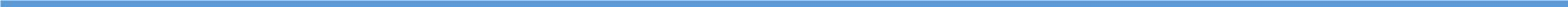 ÖĞRENME SÜREÇLERİNDE DİJİTAL İÇERİK VE BECERİ DESTEKLİ DÖNÜŞÜMTürkiye’de öğrenme süreçlerinde teknoloji desteği konusunda bilhassa altyapı çalışmaları önümüzdeki dönemde hızını kesmeden devam edecek ve tüm okullarımızın teknolojik imkânları daha da iyileştirilecektir. İlerleyen süreçte içerik ve nitelik yönelimli bir bakış açısıyla, çocuklarımızın bilişim teknolojilerini çevrimiçi ve çevrimdışı ortamlarda “üretim”, “sorunlara çözüm geliştirme” ve “hayallerini hayata geçirme” aracı olarak kullanmaları hedeflenmektedir.Önümüzdeki 3 yıllık dönemde ilkokul, ortaokul ve lise seviyelerinde okulda ve okul dışında öğrenciye, öğretmene, eğitim yöneticilerine, kamuya, müfredata, eğitsel içeriğe yönelik yapılacak çalışmalarla kodlama, 3D tasarım, elektronik tasarım benzeri bilişimle üretim becerilerinin öğrenme süreçlerine entegrasyonu sağlanacaktır.Dijital eğitim ve öğretim materyallerini belli kalite standartlarında kullanıma sunacak Ulusal Dijital İçerik Arşivi oluşturulacaktır. Dijital öğrenme materyalleri geliştiren lider öğretmenler desteklenerek teşvik edilecektir. Öğrenmede dijital ortam ve materyallerinin kullanım yaygınlığına bağlı olarak bu ortamlardaki öğrenmeyi ölçmek ve değerlendirmek üzere araçlar geliştirilecektir.HEDEF 1: Di ital İçerik ve Becerilerin Gelişmesi için Ekosistem Kurulacakİçerik normları ve kalite standartları tüm olası kullanım senaryolarını destekleyecek şekilde Ulusal Dijital İçerik Arşivi oluşturulacaktır.İçerik çeşitliliğini desteklemek için ülke çapında içerik geliştirme ekosistemi oluşturulacaktır.Dijital içerikleri etkin olarak kullanma ve geliştirme kültürü edinmiş lider öğretmenler yetiştirilerek bu kültürün okullarda yaygınlaşması sağlanacaktır.Dijital materyaller ile basılı materyaller ilişkilendirilecek, öğretmenlere bunların etkin kullanımıyla ilgili destek materyaller sunulacak, dijital materyallerin ana öğretim materyali olarak kullanılması yaygınlaştırılacaktır.Dijital içerikler kullanılarak kişiselleştirilmiş öğrenme deneyimlerinin yaşanabildiği platformlar hazırlanacaktır.Öğrencilerin PISA gibi uluslar arası değerlendirmelerde sınavlarda arzu edilen sonuçları alabilmeleri için üst bilişsel becerileri destekleyen dijital yeni nesil ölçme materyalleri geliştirilecektir.HEDEF 2: Dijital Becerilerin Gelişmesi için İçerik Geliştirilecek ve Öğretmen Eğitimi YapılacakMüfredatta yapılacak değişiklikle, güvenli internet, siber güvenlik, siber zorbalık ve veri güvenliği gibi kavramlar ilkokul derslerinin kazanımı hâline getirilecektir.Sınıf öğretmenlerinin bilgisayarsız ortamda algoritmik düşünce öğretimine yönelik yüz yüze hizmet içi eğitimler düzenlenecektir.Bilişimle üretim becerileri kazandırmaya yönelik, öğrencilerimizle kodlama ve 3D tasarım etkinlikleri yürütülecektir.Öğretmenlerimizin dijital eğitim konusunda kendilerini geliştirmelerine yönelik istedikleri zaman faydalanabilecekleri video içerikler geliştirilecek ve çevrimiçi atölyeler düzenlenecektir.Matematik, Fen Bilimleri, Fizik, Kimya, Biyoloji, Türkçe, Sosyal Bilimler, Coğrafya gibi derslerin öğretmenlerine disiplinler arası proje yapımı, 3D tasarım ve akıllı cihaz gibi alanlarda yüz yüze atölye eğitimleri verilecektir.ERKEN ÇOCUKLUKToplumsal refahın artması ve ülkemizin sosyal, kültürel ve ekonomik sürdürülebilir kalkınması eğitim sistemin ilk basamağı olan okul öncesinden başlamaktadır. Farklı nedenlerden dolayı elverişsiz şartlara sahip tüm çocukların eğitim hakkının sağlanması için devletimizin aile ve sosyal güvenlik politikalarıyla bütünleşik bir strateji geliştirilecektir. Millî Eğitim Bakanlığı bu bütünleşik stratejinin oluşturulmasında ağırlık merkezi olacaktır.Millî Eğitim Bakanlığı yetki ve organizasyonunda farklı kurumlar tarafından yürütülen erken çocukluk eğitiminin niteliğini artırmak için ortak kalite standartları geliştirilerek uygulanacaktır. Yaz dönemlerinde çocuklar ve ailelerin talepleri doğrultusunda oyun temelli gelişim etkinliklerinin yer aldığı yaz okuluprogramları pilot okullardan başlayarak açılacaktır.HEDEF 1 : ERKEN ÇOCUKLUK EĞİTİM HİZMETİ YAYGINLAŞTIRILACAK5 yaş, zorunlu eğitim kapsamına alınacaktır.Kırsal ve düşük yoğunluklu yerleşim bölgelerindeki çocuklar için esnek zamanlı ve alternatif erken çocukluk eğitimi modelleri uygulanacaktır.Şartları elverişsiz yerleşim birimlerindeki çocukların beslenme ihtiyaçları karşılanacaktır.Şartları	elverişsiz	hanelerdeki	çocukların	erken	çocukluk	eğitiminde	araç-gereç	ihtiyacı karşılanacaktır.Erken çocukluk eğitiminde yoksul hane halkına çocuk gelişimini destekleyici temel materyaller sağlanacaktır.Toplum temelli erken çocukluk hizmetlerinin yayılımı bağlamında merkezler, atölyeler ve gezici otobüs sınıflar devreye sokulacaktır.HEDEF 2: ERKEN ÇOCUKLUK EĞİTİM HİZMETLERİNE YÖNELİK BÜTÜNLEŞİK BİR SİSTEM OLUŞTURULACAKResmi ve özel, farklı kurum ve kuruluşların inisiyatifinde yürütülen her yaş grubundaki tüm erken çocukluk eğitim hizmetlerinin izlenmesi, değerlendirilmesi ve iyileştirilmesine yönelik ortak kalite standartları oluşturulacak ve uygulamalar izlenecektir.Çocukla ilgili tüm yerel kurum ve kuruluşlar harekete geçirilecek ve tamamlayıcı bir işbirliği çerçevesi teşvik edilecektir.HEDEF 3: ŞARTLARI ELVERİŞSİZ GRUPLARDA EĞİTİMİN NİTELİĞİ ARTIRILACAKFarklı kurum ve kuruluşlar ile halk eğitim merkezleri iş birliğinde anne babalara yönelik çocuk gelişimi ve psikolojisi odaklı eğitimler yaygınlaştırılacaktır.Göçmen, geçici koruma altındaki ve mevsimlik tarım işçisi çocuklarla okulsuz köy ve köy altı yerleşim yerlerindeki çocukların bulunduğu okullarda hızlandırılmış, yoğun ve bir arada yaşamı destekleyici müfredatlar oluşturulacaktır.Erken çocukluk eğitiminde özel gereksinimli çocukların uyumunun sağlanması için gerekli öğretmen eğitimlerinin verilmesi pilot uygulamalarla başlatılacaktır.TEMEL EĞİTİMTemel eğitime aşırı bir akademik anlam ve içerik yüklemeksizin basit, sade ve çocuğun doğasına saygılı bir yaklaşım benimsenecektir.İlkokulun Türkçe, matematik ve kültür-sanat spor ekseninde şekillenmesi öne çıkarılacaktır.Öğrencilerin Türkçenin inceliklerini tanımalarını sağlayan, Türkçeyi özenli ve bilinçli biçimde kullanmalarını destekleyen bir öğrenme-öğretme süreci inşa edilecektir. Tüm bu beklentiler 21. yüzyıl becerileri ile tutarlı olacak, uluslararası araştırma ve standartlar da göz ardı etmeyecektir.Eğitimin yaşam boyu devam eden bir süreç olduğu düşünüldüğünde ve çocuk gelişimi bütüncül olarak ele alındığında eğitim ve öğretim süreci sadece ders saatleriyle sınırlandırılmayacaktır. Ev, sokak, dijital ortamlar, okul bir bütün olarak düşünülecektir.Okulun ve çocukların kendi mahallesinin bir parçası olarak geliştirilmesi gereği için kayıt bölgelerinde okul-mahalle spor kulüpleri kurulacaktır.Çocukların ilgi, yetenek ve mizaçları doğrultusunda yaşam becerileri kazanımlarına yönelik Tasarım - Beceri Atölyeleri kurulacaktır.İlkokul çocuklarının gelişimsel özellikleri dikkate alınarak teneffüs süreleri artırılacaktır.İlkokul ve ortaokullarda çocuğun bütüncül gelişimi esas alınarak ders sayısı ve ders çizelgesi hafifletilip yeniden yapılandırılacaktır.İlkokul kademesinin amaçları dikkate alınarak, çocukların değerlendirilmesi not yerine beceri temelli etkinlikler doğrultusunda yapılandırılacaktır.Tam gün eğitim yapılan, koşulları elverişsiz yerleşim yerlerindeki okullardan başlayarak çocuklara öğle yemeği verilmesi sağlanacaktır.İkili eğitim tümüyle kaldırılacaktır.Okullar arası başarı farkı azaltılarak okulların niteliği artırılacaktır.Birleştirilmiş sınıf uygulaması yapan okulların ihtiyaçları doğrultusunda öğretmen eğitimi yapılacak ve öğrenciler için ek eğitim materyali desteği sağlanacaktır.ORTAÖĞRETİMOrtaöğretimde esnek ve modüler müfredat uygulanacak, ders çizelgesine bağlı olarak ders saatleri azaltılacaktır.Ortaöğretimde	çocukların	ilgi	yetenek	ve	mizaçlarına	göre	esnek	seçmeli	ders	setleri yapılandırılacaktır.Sertifika/beceri paketleri marifetiyle öğrencilerin mesleklerle ilgili farkındalığını artırmaya yönelik adımlar atılacaktır.Alan seçimi 9. Sınıfta başlatılacaktır.Haftalık ders çizelgesinde yer alan ders çeşitliliği azaltılacak ve dersler yükseköğretimle uyumlu hâle getirilecektir.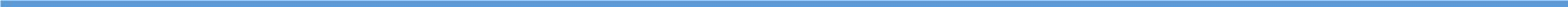 FEN VE SOSYAL BİLİMLER LİSELERİYakın tarihimizde başarılı mühendisler, hekimler, edebiyatçılar, sanatçılar, akademisyenler, iş ve bilim insanlarının yetiştiği bu kurumlarımızın kapasitesini artırmak önceliklerimiz arasındadır.HEDEF1: FEN VE SOSYAL BİLİMLER LİSELERİNDEKİ ÖĞRETİMİN NİTELİĞİ İYİLEŞTİRİLECEK ÖLÇÜTLER GELİŞTİRİLECEKTİR.Ders çizelgeleri ve ders dağılımları bilimsel araştırma ve uygulamalara zaman tanıyacak biçimde iyileştirilecektir.Fen ve Sosyal Bilimler Liselerinde görev yapacak öğretmenler, bilimsel disiplin alanlarında sahip oldukları diploma, yapmış oldukları bilimsel çalışmalar, yürüttükleri ulusal/ uluslararası projeler, mesleki başarıları, deneyimleri vb. ölçütler doğrultusunda değerlendirileceklerdir.Teknokentlerde Fen Lisesi kurulması desteklenecektir.Yürütülecek araştırma/uygulama projeleri pilot okullardan başlanarak desteklenecektir.HEDEF 2: FEN VE SOSYAL BİLİMLER LİSELERİNİN YÜKSEKÖĞRETİM KURUMLARIYLA İŞ BİRLİKLERİ ARTIRILACAKÜniversitelerin araştırma olanakları ve laboratuvarlarının Fen ve Sosyal Bilimler Liselerindeki öğrencilere açılması için gerekli iş birlikleri sağlanacaktır.Üniversitelerdeki bilim insanlarının Fen ve Sosyal Bilimler Liselerindeki öğrencilere eğitim ve araştırma koçluğu yapmasına ve ders ve proje etkinliklerinde görev almasına ilişkin bir teşvik sistemi kurulacaktır.Bilim insanlarının yer aldığı danışma kurulları oluşturulması teşvik edilecektir.Yükseköğretim kurumlarınca düzenlenen bilimsel etkinliklere öğrencilerin katılımı teşvik edilecektir.İMAM HATİP ORTAOKULLARI ve LİSELERİİmam Hatip Ortaokullarındaki program çeşitliliği korunacak ve genel Ortaöğretimdeki esnek, modüler yapıyla uyumlu hale getirilecek . İmam Hatip okullarının programlarının ders saati ve ders türü azaltılacaktır .Meslek dersleri ile akademik derslerin oranları farklı alanlarda üniversite okuyacak öğrencilere göre planlanacaktır .Bu okullarımızda okuyan öğrencilerimizin Arapça ve diğer yabancı dil alanlarında dil becerilerini geliştirmek için yaz okulu programları açılacaktır . Yabancı dil öğretmenlerimizin mesleki becerilerinin geliştirilmesine yönelik mesleki gelişim programları düzenlenecektir .Arapça ders kitapları yazma ,okuma ,dinleme ve konuşma alanlarında tüm dil becerilerini geliştirecek şekilde bir bütün halinde tasarlanacak ve Arapça öğrenimi etkileşimli kaynaklarla desteklenecektir .Toplumsal sorumluluk ve gönüllülük programları ile model uygulamalar İmam Hatip Okulları tarafından hayata geçirilerek bu okullardaki başarılı örnekler teşvik edilecektir .Okulların fiziksel altyapılarının geliştirilmesi ve mevcut fiziksel imkanların daha etkin kullanılması için analizler yapılacaktır .Yükseköğretim kurumlarıyla yapılacak işbirlikleriyle İmam Hatip Okullarındaki çocuklarımızın bilimsel ve entellektüel gelişimlerini desteklemek için bilim ,kültür ve sanat alanlarındaki akademisyenler tarafından verilecek farkındalık ve vizyon etkinlikleri düzenlenecektir.İlahiyat Fakülteleriyle geliştirilecek işbirlikleri ile başta alan dersleri olmak üzere çocuklarımızın mesleki gelişimlerine yönelik akademik koçluk sistemi yapılandırılacak başta İlahiyat Fakülteleri olmak üzere yükseköğretim kurumları tarafından düzenlenen bilimsel etkinliklere katılımları desteklenecektir .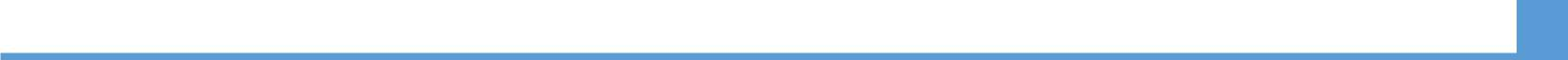 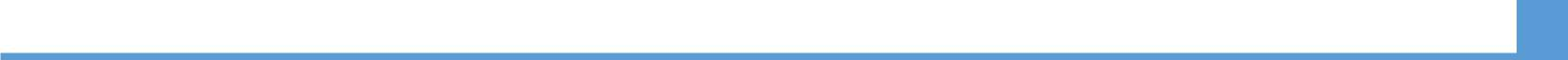 MESLEKİ VE TEKNİK EĞİTİMMesleki ve teknik eğitimde sektörle birlikte eğitim-istihdam üretim bağlamında iyi uygulama örneklerinin medya platformlarında görünürlüğü artırılacaktır.Mesleki ve teknik eğitim müfredatlarının tanıtımına yönelik yönlendirme ve rehberlik dijital platformu oluşturulacaktır.Her yıl, mesleki ve teknik eğitim kurumlarında üretilen ürünlerin sergileneceği bir fuar düzenlenecektir.Mesleki ve teknik eğitime ilgiyi artırmak amacıyla ulusal ve uluslararası yarışmalar düzenlenecek ve başarılı öğrencilere eğitimlerine devam ederken veya mezuniyetten sonra mikro krediler sağlanacaktır.Mesleki eğitim kurumlarından mezun olan öğrencilere çeşitli kaynaklardan sertifikalı eğitim, nano kredili dersler, endüstri ve akademinin birlikte akredite ettiği dersler ve benzeri imkânlar sağlanarak mezunların kendilerini sürekli yeni bilgi ve becerilerle güncellemeleri sağlanacaktır.Kariyer rehberliğine yönelik alan ve dal seçim süreci için “Genel Beceri Test Seti” geliştirilecektir. Çocuklara ilişkin veriler e-portfolyo sistemine kaydedilecektir.Okul türleri arasında program bazında esnek ve geçirgen yatay hareketlilik imkânları geliştirilerek çocukların kazanımlarını bir başka mesleğin becerilerini edinmede fırsat olarak kullanmaları sağlanacaktır.Mesleki ve teknik ortaöğretimdeki çocuklarımızın kendi mesleki alanlarında yükseköğretim programlarına geçişlerine yönelik çalışmalar yapılacaktır.Mesleki ve teknik ortaöğretim kurumlarındaki çocuklara yönelik özel burs imkânı artırılacaktır.Çeşitli kurumlardaki ustabaşıların ve kıdemli uzman çalışanların belirlenecek ölçütlerle işbaşı eğitimlerde derslere girmesi kolaylaştırılacaktır.Müfredatlar sektörün talep ettiği yetkinliklere uygun olarak geliştirilecek, dijital dönüşüme uygun alan ve dalların açılması sağlanacaktır. Modüllerinin içerikleri, iş hayatının talepleri doğrultusunda gözden geçirilerek yeniden düzenlenecektir.Mesleki eğitimde alan derslerinin 9. sınıfta başlaması sağlanacaktır. Öğretim materyallerinin düzenleme çalışmaları yapılarak ilk yıldan itibaren alan eğitiminin Uygulanmasına başlanacaktır.Geleneksel Türk Sanatları alanında mesleki ve teknik eğitim müfredatları oluşturulacaktır.Güncellenen müfredatlar ve ihtiyaç analizleri doğrultusunda atölye ve laboratuvarların standart donatım listeleri ile mimari yerleşim planları yenilenecektir.Mesleki ve teknik ortaöğretim kurumlarının döner sermaye gelirlerinden alınan %15’lik hazine kesintisi %1’e düşürülecektir.Öğretmenlerimizin, gerçek üretim ortamlarında mesleki gelişimleri sürekli desteklenecektir.Öğrencilerin işbaşı eğitim ve yabancı dil becerilerini geliştirilmesi amacıyla yurtdışı hareketlilik projeleri hazırlanacaktır.Uluslararası yatırımcılarımızın, özellikli alanlarda ihtiyaç duydukları nitelikli işgücünün yetiştirilmesi için ilgili sektörle iş birliği içerisinde çalışmalar yapılacaktır.Türkiye Cumhuriyeti açısından stratejik öneme haiz ülkelerde TİKA ile iş birliği içinde mesleki ve teknik eğitim alanında gerekli destek sağlanacaktır.Organize Sanayi Bölgelerinde (OSB) Sanayi ve Teknoloji Bakanlığı iş birliği ile Mesleki ve Teknik Okul sayısı artırılacaktır.Teknoparklar içinde Bilişim Meslek Lisesi modeli yapılandırılacaktır.Kamu ve sivil toplum kuruluşlarının mesleki ve teknik eğitim kurumu açma ve finansal katkı sağlama girişimleri desteklenecektir.Buluş, patent, marka üreten okulların öğrenci, öğretmen ve yöneticilerinin döner sermaye kaynaklı gelirlerden pay alması sağlanacaktır.Yerli ve Milli Savunma sanayinin ihtiyaç duyduğu nitelikli insan gücü yetiştirilecekÖZEL ÖĞRETİMÖzel öğretimin kalite odaklı olarak gelişmesi büyük bir önem taşımaktadır. Eğitim sisteminde ciddi bir yük üstlenen özel öğretim alanı önümüzdeki üç yıllık süreçte sistemin içinde daha esnek ve amaca yönelik bir yapıya evrilecektir. Uluslararası standartlar gözetilerek gelişen bir özel öğretim tüm okullar için destekleyici ve geliştirici bir işlev üstlenecektir. Bu amaçla aşağıdaki önlemler hayata geçirilecektir:HEDEF 1: Özel öğretim kurumlarına yönelik teftiş ve rehberlik sistemleri, öğrenme merkezli olarak dönüştürülecektir..Özel öğretim kurumlarıyla ilgili bürokrasi azaltılacaktır..Özel öğretim kurumlarındaki teftiş-rehberlik çalışmaları öğrenmeyi geliştirme odaklı bir yapıya dönüştürecektir..Özel öğretim kurumlarında tümüyle yeni model ve programlar, akreditasyon koşulları dikkate alınarak yeni pilot okullar şeklinde yapılandırılacaktır..Özel okullar ile resmi okullar arasındaki sosyal dayanışma ve bütünleşmeyi artırmak için ortak proje ve platformlar oluşturulacaktır.1.5.Eğitimde Türkiye’nin etki alanını genişletmesine hizmet etmek amacıyla ülkemizde yaşayan yabancı uyruklu öğrencilerin devam edebildiği milletlerarası özel öğretim kurumlarının sayılarının artırılması için gereken önlemler alınacaktır.HEDEF 2: Sertifika eğitimi veren kurumların niteliğini artırmaya yönelik düzenlemeler yapılacak.Özel motorlu taşıt sürücüleri kurslarının eğitim ve sınav standartları yükseltilerek kaliteleri artırılacaktır.Fiziksel sınırlara bağlı kalmaksızın teknolojinin imkânlarından faydalanarak kişilere istedikleri zaman diliminde ve yerde daha az maliyetle sertifika alma olanağı sunmak amacıyla uzaktan eğitim veren özel öğretim kurumlarına ilişkin düzenlemeler yapılacaktır.Özel kişisel gelişim, meslek edindirme, mesleki gelişim ve yetenek kurslarında verilecek kurs bitirme belgelerine uluslararası meslek belgesi güvencesi kazandırılacak, yeterliklerin kalite güvencesi sağlanacak ve Türkiye Yeterlilikler Çerçevesi ile uyumlu hâle getirilecektir.Özel eğitim ve rehabilitasyon merkezlerinde verilen destek eğitimlerin kalitesi artırılacak, etkin ve verimli bir izleme denetim mekanizması tesis edilecektir.HAYAT BOYU ÖĞRENME21. yüzyıl becerileri arasında yer alan okuryazarlıklara ilişkin farkındalık ve beceri eğitimleri düzenlenecektir. İçinde bulunduğumuz yüzyılda örgün eğitim kurumlarını ve bu kurumlarda geçirilen zamanı aşan öğrenme talebi doğmaktadır. Hayat boyu öğrenmenin, bir kavram, yapı, süreç ve sistem olarak yeniden yapılandırılarak toplumsal yaygınlığının artırılması daha önce hiç olmadığı kadar önemli olmuştur. Bu doğrultuda 21. yüzyılın becerileri için toplumsal sorun alanlarıyla birlikte bireysel ve mesleki gelişime yönelik farkındalık ve yetkinlik kazanılmasına dair etkinlikler düzenlenecektir.HEDEF 1: Hayat boyu öğrenme programlarına yönelik nitelik ve erişim artırılacak.: Yaş itibariyle örgün eğitim kapsamı dışında kalmış bireylere yönelik diplomaya esas müfredatın yapısı temel beceriler korunmak kaydıyla sadeleştirilecektir.: Hayat boyu öğrenme süreçlerinde farklı hedef kitlelere ulaşmak ve öğrenmeye erişimi artırabilmek için uzaktan eğitim teknolojilerinden yaygınlıkla yararlanılacaktır.: Mesleki, sosyal ve kültürel becerilere yönelik hayat boyu öğrenme programları güncellenerek çeşitlendirilecek, hayat boyu öğrenme süreçlerine yönelik toplumsal farkındalığa ilişkin çalışmalar yapılacaktırHayat boyu öğrenme alanında faaliyet gösteren kurum ve kuruluşların verilerinin yer aldığı ulusal hayat boyu öğrenme izleme sistemi kurulacaktır.: Millî Eğitim Bakanlığı bünyesinde yürütülen hayat boyu ve yaygın eğitim sürecindeki sertifikaların belli standartlara bağlı olarak tanınırlığı artırılacaktır.: Erken çocukluk, çocukluk ve ergenlik dönemine ilişkin ebeveynlere yönelik destek eğitim programları güncellenerek yaygınlaştırılacaktır.: İlgili bakanlık ve kurumlarla iş birliği ve koordinasyon dâhilinde başta çocuk ve kadına yönelik olmak üzere şiddetle mücadele bağlamında farkındalık eğitimleri düzenlenecektir.: Çocuk ve gençlerimiz başta olmak üzere toplumun tüm kesimlerine yönelik her türlü bağımlılıkla mücadeleye ilişkin farkındalık eğitimleri yaygınlaştırılacaktır.: Dijital, finans, sağlık, ekoloji ve sosyal medya gibi 21. yüzyıl becerileri arasında yer alan okuryazarlıklara ilişkin farkındalık ve beceri eğitimleri düzenlenecektir.2023 Eğitim Vizyonu32023 Eğitim Vizyonu52023 Eğitim Vizyonu62023 Eğitim Vizyonu72023 Eğitim Vizyonu92023 Eğitim Vizyonu102023 Eğitim Vizyonu112023 Eğitim Vizyonu122023 Eğitim Vizyonu132023 Eğitim Vizyonu142023 Eğitim Vizyonu162023 Eğitim Vizyonu172023 Eğitim Vizyonu18